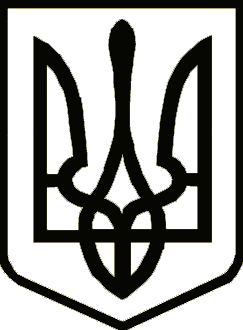 УкраїнаНІЖИНСЬКА  РАЙОННА  РАДАЧЕРНІГІВСЬКОЇ ОБЛАСТІРІШЕННЯ( друга сесія  восьмого скликання)____________ 2020 року                                                                             №_____         м. НіжинПро  припинення права оперативногоуправління, закріпленого за установами,закладами,  підприємствами  	Відповідно до діючого законодавства,  враховуючи  Постанову Верховної  Ради України   “Про утворення та ліквідацію районів”,   Закон  України  “Про внесення змін до деяких законів  України  щодо  впорядкування окремих питань організації та діяльності  органів місцевого самоврядування і районних державних адміністрацій”,   Бюджетний кодекс України, постанову Кабінету Міністрів “Про затвердження Порядку  перерахування органами Пенсійного фонду України або структурними підрозділами з питань соціального захисту населення районних, районних у м. Києві державних адміністрацій, виконавчих органів міських рад коштів установам (закладам), у яких особи перебувають на повному державному утриманні, та їх використання”,  рішення    двадцять восьмої  сесії  Бахмацької  районної  ради  № 16   від   29 вересня 2020 року “Про безоплатну передачу нерухомого майна із спільної комунальної власності територіальних громад Бахмацького району у комунальну власність Бахмацької міської територіальної громади”, рішення  двадцять восьмої сесії Бахмацької районої  ради   від     21 жовтня 2020 року    № 7  “Про безоплатну передачу  у комунальну власність Бахмацької  міської  територіальної громади бюджетних установ, комунальних підприємств, нерухомого майна  та іншого  майна спільної  комунальної  власності територіальних  громад Бахмацького району”,  № 8 “Про безоплатну передачу  у комунальну власність Батуринської   безоплатну передачу  у комунальну власність Дмитрівської селищної  територіальної громади  майна  спільної  комунальної власності територіальних  громад Бахмацького району” та рішення  двадцять дев'ятої сесії Бахмацької районої  ради   від  11 листопада 2020 року  № 12 “Про  внесення змін та доповнень до рішень двадцять сьомої сесії районної ради сьомого скликання”,  керуючись статтями 43, 60 Закону України «Про місцеве самоврядування в Україні»,   районна   рада   вирішила: 	1. Припинити  право  оперативного  управління  нерухомим  майном спільної комунальної власності територіальних громад  Бахмацького району та іншим,  призначеним  для обслуговування відповідних об'єктів нерухомого майна і пов'язаним  з цим майном спільним призначенням (у тому числі у зв'язку із здійсненням   відповідної  діяльності  або  наданням  послуг), закріпленим за:  	-  Бахмацьким районним центром соціальних служб для сім'ї, дітей та молоді ;    	- Бахмацьким районним територіальним центром соціального обслуговування (надання соціальних послуг); 	-    відділом освіти  Бахмацької  районної  державної адміністрації; 	-  відділом  культури, сім'ї, молоді та спорту  Бахмацької районної  державної адміністрації; 	- комунальними  установами Бахмацької районної ради, а саме: “Інклюзивно-ресурсним  центром”,  “Центром   професійного  розвитку педагогічних працівників”  та  “Об'єднаним трудовим архівом Бахмацького району”; 	-  комунальними некомерційними  підприємствами  Бахмацької районної ради, а саме:   “Бахмацьким районним центром  первинної медико-санітарної допомоги”  та  “Бахмацькою центральною районною лікарнею”,  яке обліковується на балансі  вищевказаних підприємств, установ, закладів,  безоплатно передати у комунальну   власність    відповідних територіальних громад  в особі Бахмацької міської ради, Батуринської міської ради, Дмитрівської селищної ради  згідно з вищевказаними рішеннями Бахмацької районної ради.   	1.2.  Зобов'язати Бахмацький районний територіальний центр соціального обслуговування (надання соціальних послуг) здійснити перерахування коштів, які перераховані органом Пенсійного фонду України та структурним підрозділом з питань соціального захисту населення районної державної адміністрації на спеціальний рахунок Бахмацького районного територіального центру соціального обслуговування (надання соціальних послуг), у якому особи перебували на повному державному утриманні, на спеціальні рахунки Бахмацької міської ради та Батуринської міської ради по КПКВК 0113241 “Забезпечення діяльності інших закладів у сфері соціального захисту і соціального забезпечення” для подальшого перерахування коштів комунальній установі “Центр надання соціальних послуг” Бахмацької міської ради та комунальній установі “Центр надання соціальних послуг” Батуринської міської ради пропорційно кількості осіб, які перебуватимуть у вказаних установах на повному державному утриманні, для поліпшення умов перебування яких перераховані кошти органом Пенсійного фонду України та структурним підрозділом з питань соціального захисту населення районної державної адміністрації Бахмацькому районному територіальному центру соціального обслуговування (надання соціальних послуг)  згідно  наданого  розрахунку. 	2. Припинити  право  господарського відання   нерухомим  майном спільної комунальної власності територіальних громад  Бахмацького району та іншим,  призначеним  для обслуговування відповідних об'єктів нерухомого майна і пов'язаним  з цим майном спільним призначенням (у тому числі у зв'язку із здійсненням   відповідної  діяльності  або  наданням  послуг), закріпленим за: “ 	- комунальними  підприємствами Бахмацької районної ради , а саме: ”Бахмацьке”, “Формат-Сервіс” (Бахмацька районна друкарня, редакція районної газети “Голос Присеймів'я”),  “Архітектурно-планувальне бюро”, яке обліковується на балансі  вищевказаних  підприємств,  безоплатно передати  у комунальну   власність  Бахмацької  міської  територіальної громади в особі Бахмацької міської ради  згідно з вищевказаним   рішенням (№7)  Бахмацької районної ради.   	3. Передати безоплатно  із спільної комунальної власності територіальних громад Бахмацького району  у комунальну власність Бахмацької міської територіальної  громади в особі Бахмацької міської ради нерухоме  майно,   інше майно,   призначене  для обслуговування відповідних об'єктів нерухомого майна і пов'язане  з цим майном спільним призначенням (у тому числі у зв'язку із здійсненням відповідної  діяльності  або  наданням  послуг),  яке обліковується на балансі   районної ради і управління яким здійснює Бахмацька районна рада,  згідно з вищевказаними   рішеннями   Бахмацької  районної  ради.   	 	4.  Бахмацькій  міській  раді, Батуринській міській раді, Дмитрівській селищній раді  створити    комісії   з  приймання-передачі майна спільної комунальної власності  територіальних  громад Бахмацького (ліквідованого)  району. 	5. Уповноважити до  участі  в роботі  комісій  з  питань  приймання-передачі майна  спільної комунальної власності територіальних громад Бахмацького (ліквідованого)  району   депутатів    Ніжинської районної ради, яка представляє спільні   інтереси територіальних громад новоутвореного  району,  а  саме: Євченка  О.Д.,  В'язовець Є. Г.  - депутатів  Ніжинської районної ради та Бабич Л.В. - начальника відділу комунального майна виконавчого  апарату  районної  ради”. 	6. Зобов'язати  балансоутримувачів  майна  здійснити  заходи,  пов'язані  з прийманням-передачею   вищезазначеного  майна. 	7. Контроль за виконанням рішення покласти на постійну комісію районної ради з питань _________________________________.   Голова  районної  ради                                                    А.Г.  Красносільський                                                       